ČESKÝ JAZYK	 +   MATEMATIKA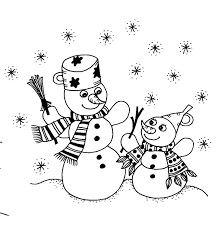 Čtvrtek 11. 2. 2021SPOLEČNÁ PRÁCE VE SKUPINÁCH NA MEET se nemusí dokončit, pokud při společné práci nestíháte.Připravíte si: ČJ + M = učebnici M, sešity M+ČJ, ČJ pracovní sešit, Pravopis podstatných jmen rodu MUŽSKÉHO - ŽLUTÝ pracovní sešit ČJ: Téma učiva: Podstatná jména – vzory RODU MUŽSKÉHO - HRADUčebnice str.58 -žlutý rámeček – vzor hrad, cv. 11 do sešituŠkolákov – pravopis podstatných jmen rodu mužského – vzor hradPS 47/39 do sešitu urči životnost M: Téma učiva: Převody jednotek objemuŠKOLÁKOV -PŘEVODY JEDNOTEKUČEBNICE: 47/8PO VÝUCE NA MEETu následuje SAMOSTATNÁ PRÁCE, kontrola proběhne následující den:ČJ: ŽLUTÝ PS STR.2/b) do sešitu vypiš jen slova+pádM: UČEBNICE 47/ 8+11 poslední tři příklady (zk. nemusíš)TENTO TÝDEN ČTEME ČÍTANKU 87-97 